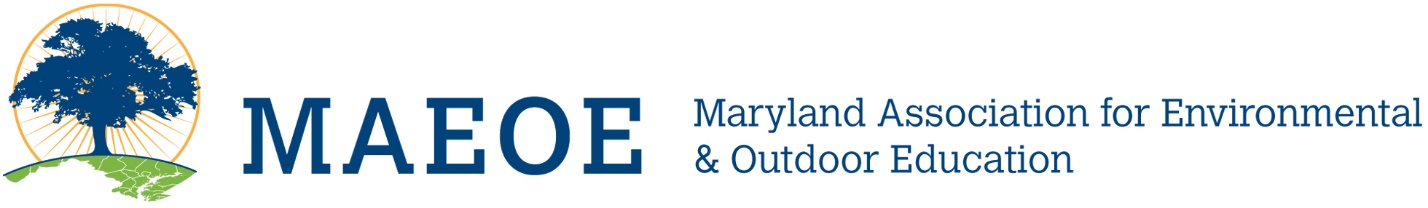 MAEOE MD Green School Pre-AssessmentSchool Name:									 Date:			Please provide brief examples of the steps that your school has taken towards becoming a MD Green School.  Fill out all that apply. Consult with a Green Leader or Green Center to fill in anything missing.Are you working with a Green Leader? Yes or NoDo you currently have a Green Team? Yes or NoIf so, who’s on it?  ________________________________________________________________________________________________________________________________________________________________________________________________________________________________________________________________________________________________________________Objective 1.1 Curriculum and Instruction: (Is the environment incorporated into all grade levels for Elementary and Middle School? Is the environment incorporated into at least 4 subjects for High School?). List your examples here: ____________________________________________________________________________________________________________________________________________________________________________________________________________________________________________________________________________________________________________________________________________________________________________________________Objective 1.2.1 All Staff Know of the MD Green School Process Objective 1.2.1 (This can be done at a staff meeting) ________________________________________________________________________________________________________________________________________________________________________________________________________________________________________________________________________________________________________________Objective 1.2.2 Professional Development: (Is the majority of your staff engaged in some environmental education? Have at least 10% of your staff engaged in EE PD?) List your examples here:________________________________________________________________________________________________________________________________________________________________________________________________________________________________________________________________________________________________________________Objective 1.3.1 School-Wide Environmental Behavior Changes: (What steps has your school/school system taken to make your school green that DOES NOT involve students?) ________________________________________________________________________________________________________________________________________________________________________________________________________________________________________________________________________________________________________________Objective 1.3.2 Systemic Partnership: (Demonstrate one partnership within the school system that supports an aspect of the Maryland Green School Program. This partnership needs to reach beyond your individual school to the “higher” or Central Office level.) ________________________________________________________________________________________________________________________________________________________________________________________________________________________________________________________________________________________________________________Objective 1.4. Celebration: (Have you had a whole school presentation or event acknowledging the Green School process? **Not all the students need to be in the same place at once**) List your examples here:________________________________________________________________________________________________________________________________________________________________________________________________________________________________________________________________________________________________________________Objective 2. Sustainable Practices (Choose at least 4. Needs 2 actions in each. MUST BE STUDENT DRIVEN.)  List your examples below:Water Conservation- ____________________________________________________________________________________________________________________________________________________________________________________________________________________________________Energy Conservation- ____________________________________________________________________________________________________________________________________________________________________________________________________________________________________Waste Reduction-____________________________________________________________________________________________________________________________________________________________________________________________________________________________________Habitat Restoration-____________________________________________________________________________________________________________________________________________________________________________________________________________________________________Structures for Environmental Learning-____________________________________________________________________________________________________________________________________________________________________________________________________________________________________Responsible Transportation-____________________________________________________________________________________________________________________________________________________________________________________________________________________________________Healthy School Environment –____________________________________________________________________________________________________________________________________________________________________________________________________________________________________Objective 3.1 Community Partnerships (Who has been active in your school? With whom have you been active in your community?) List your examples below:Your school is active in the community-________________________________________________________________________________________________________________________________________________________The community is active in your school-________________________________________________________________________________________________________________________________________________________Objective 3.2 Awards and Recognition (Not required):________________________________________________________________________________________________________________________________________________________